Rutland Natural History SocietyANNUAL REPORT: INSECTS					Recorder: Jayne WalkerI would like to thank all the RNHS members and also all the non-members that have submitted insect records. As I write this report we are finally out of lockdown and able to explore further afield once more. However, monitoring local patches has its value as the changes in invertebrate population distribution and abundance can help inform how this group is responding to the on-going challenges attributed to climate change. RecordsA total of 350 records representing 178 species was received in 2021 compared to 166 total records in 2020 due to lockdown; these are broken down by Group and species and month of record. Where no records have been received for species groups a ‘nil’ return has not been included in the report below e.g. Zygentoma – Silverfish.Where identification of an insect has required further research; these have been referred to Naturespot, Royal Entomological Society (RES)  and pers.com to entomologists.Records have been submitted from Society members by email, some with photographs attached to collaborate identification, using the recorders spreadsheet available on the RNHS website and paper records through the post. A full list of records can be found in Tables 1 to 11: in the main body of the report and a list of contributors and thanks can be found at the end of the report.A copy of these records will be forwarded to the County Recorders. Species SummaryCollembola – SpringtailsA total of four records was received for Springtails, which were recorded during the RNHS Bioblitz that took place on the 22nd May. These were found in the leaf litter collected from the site at various locations within the woodland fringe and were identified off site. Pogonognathellus longicornis (c.6mm) is a noted woodland species and is a fairly large size compared to other woodland species, apart from its size another key identification feature is its abdominal hairs. Orchesella villosa (c.4 mm) key identification feature is the fact that it is ‘hairy’.Table 1. Collembola RecordsEphemeroptera - MayfliesTwo records were noted for Mayflies, which are detailed below in Table 2.Table 2. Ephemeroptera RecordsOdonata - Dragonflies and DamselfliesA total of 37 records was received for Dragonflies and Damselflies between the months of April and September; overall 15 species were recorded at various sites across the County.  Details of the Odonata records are provided in Table 3, below.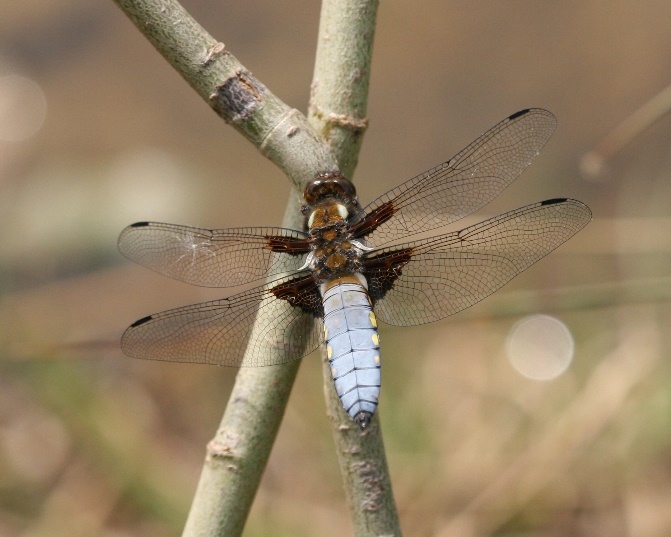 Photo – Broad Bodied Chaser © Peter ScottLocations which provided the majority of the records for dragonfly and damselfly, included Leighfield Fishponds, (NGR) SK 8314 0374, Ketton Quarry (NGR) SK 980 060, Thorpe-by-Water NGR SP 891 960 and around Rutland Water (see Table 3 below for more details). 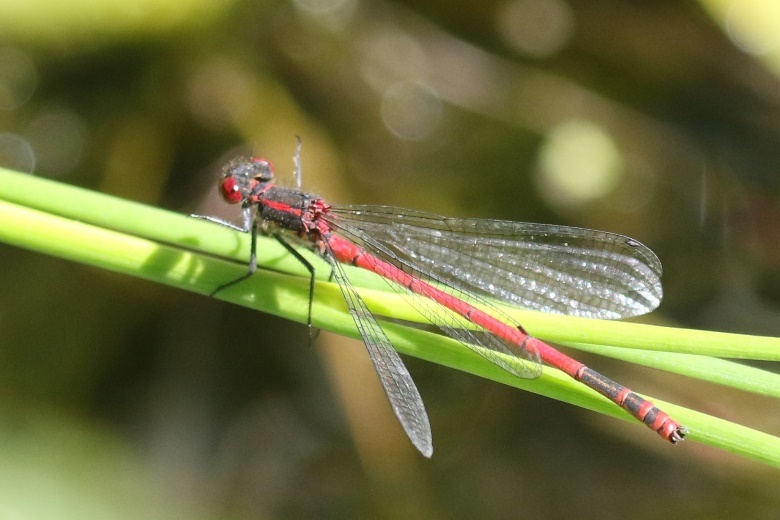 Photo – Large Red Damselfly © Peter ScottIt is very pleasing to note that the Willow Emerald Damselfly Chalcolestes viridis (formerly Lestes viridis), has again been recorded in 2021. This is a rare immigrant and was first recorded at Eyebrook Reservoir in 2019, with records in 2020 at the same location. In addition, it was also record in Uppingham at (NGR) SP 858 993). Again, these are excellent records for VC55.Leighfield Fishponds and Thorpe-by-Water proved to good locations to see Emerald, Lestes sponsa, White-legged Platycnemis pennipes and Red-eyed Damselfly, Erythromma najas along with Banded Demoiselle Calopteryx splendens. Table 3: Odonata RecordsArachnida - spidersTen records have been submitted for Arachnids between the months of April and September, which overall record ten different species of spider.Most of the records received were obtained from the Bioblitz which was undertaken in May at Clipsham Great Park. Other records were from Exton and Uppingham, with several Zebra Spiders of various sizes being observed. Spiders inhabit a vast range of habitats, and it would be wonderful if we got more records for this group. Table 4: Arachnida RecordsPseudoscorpionesOne record of Pseudoscopiones was received, which was identified from leaf litter collected during the Clipsham Great Park Bioblitz. As shown in Table 5. below, eight individuals were found. Table 5. Pseudoscorpiones RecordsHemiptera – BugsA total of 42 records was received, which represents the sightings of 22 different Hemiptera species, for the period between February and October. The most common record was the Green Shieldbug Palomena prasine; however, the Woundwort Shieldbug Eysarcoris venustissimus was the most numerous. Although the name suggests that it feeds exclusively on Hedge Woundwort Stachys sylvatica, it will also feed on White Deadnettle Lamium album and Black Horehound Ballota nigra.During the Bioblitz at Clipsham Great Park, the Scarab Shieldbug Thyreocoris scarabaeoides was recorded. This is an excellent record as it is a ‘Nationally Scarce’ species.Dock Bug Coreus marginatus was recorded at a couple of locations within the area and these are ‘Leatherbugs or Squash Bugs’. Again, as the name suggests, Dock Bug tends to favour Dock Rumex sp. although they can be seen on other vegetation including bramble Rubus fruiticosus Agg..Some of the most attractive bugs (in my humble opinion) to be recorded in 2021 include the Blue Shieldbug Zicrona caerulea, Red and Black Froghopper Cercopis vulnerata, Corizus hyoscyami and Crucifer Shieldbug Eurydema oleracea. The Blue Shieldbug can be found in damp grasslands along with a variety of habitats; they are voracious predators and have a liking for metallic blue Leaf beetles Altica sp Another bug of note was the Denticulate leatherbug, Coriomerus denticulatus which was recorded in a garden in Exton, SK 1278 1098. This was identified from the conspicuous bristles on its pronotum.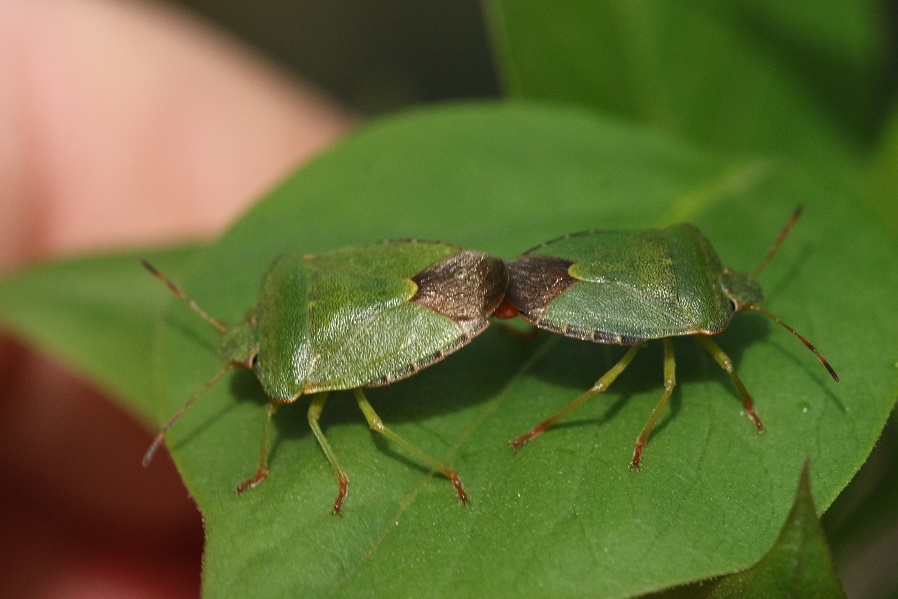 Photo – Green Shield Bug © Peter ScottTable 6: Hemiptera RecordsNeuroptera - Lacewings and Ant - lionsTwo records for Lacewings were received.Table 7. Neuroptera - Lacewings and Ant - lionsColeoptera - BeetlesCurrently, there are ~400K of beetles worldwide, which is roughly a quarter of all known animals on our planet with 4072 known species in the UK representing 103 different families. Photographs from RNHS members have proved extremely useful in the identification of beetle species, so please keep them coming in. A total of 77 records were submitted, which represents 50 species identified between January and December, with the earliest records being attributed to Ladybird species.The most common species recorded over this period was the Ladybird, with 18 of the 76 records, followed by the Burying or Sexton Beetles. The second most numerous records were the Cockchafer Beetle Melolontha melolontha and Garden Chafer Phyllopertha horticola. The Cockchafers usually appear at the end of April with the females burying eggs 10-20cm within the soil. The grubs feed on plant roots and it can take three to five years until they eventually pupate; the cockchafers appear in a cycle of every three to four years. The Garden Chafer has a similar lifecycle to the cockchafer. The burying beetle, Nicrophorus vespillo was recorded at Wing Hill Allotment. This species ranges in size from 12 to 22mm and has very colourful and distinctive markings; they are often attracted to light and can be found in moth trapsA single record of the Green Tiger Beetle Cicindela campestris was received in April, this sighting was at Bloody Oaks Quarry (SK 970 103). According to Naturespot, the VC55 status is recorded as ‘very local and uncommon’ in many areas of Leicestershire and Rutland. Adults are active in early summer and prefer sunny areas and are voracious predators of other invertebrates.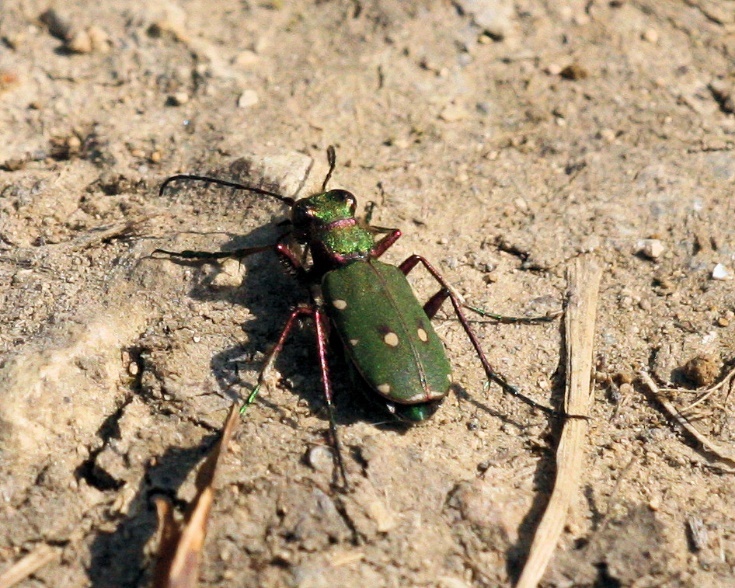 Photo – Green Tiger Beetle © Peter ScottThe Longhorn group of beetles was also well represented within the records received throughout the summer with Rufous-shouldered Longhorn Beetle Anaglyptus mysticus, Variable Longhorn Beetle Stenocorus meridianus, Black-spotted Longhorn Beetle Rhagium mordax, Black-Striped Longhorn Beetle Stenurella melanura and Red Longhorn Beetle Stictoleptura rubra being recorded. The latter was spotted on a rotting log in Clipsham Great Park, SK 9702 1706. In addition, a single female was recorded in Exton. This is noted as ‘rare in Leicestershire and Rutland’ with very few records for VC55. The weevil Acalles ptinoides was recorded at the Bioblitz, this is a Nationally ‘notable b’ status insect. Table 8: Coleoptera RecordsDiptera - FliesA total of 81 records was received between February and December compared to 31 in 2020, of which 48 species were recorded. The earliest record was attributed to a specimen of the Common Drone Fly, Eristalis tenax which was recorded in February (this species overwinters as an adult), followed by the Dark-edged Bee Fly Bombylius major. Although these species resemble bees, they only have a single pair of functional wings, compared to bees which have two pairs. A similar species which is currently expanding its range is the Dotted Bee Fly B. discolor, which favours limestone grasslands. This is identified by the dotted wing pattern as its name suggests, so keep an eye open for it. Records were also submitted for the Flesh Fly Sarcophaga carnaria, Fever Fly Dilophus febrilis and the Blow Fly Cynomya mortuorum. These unpleasant sounding flies are very interesting; however the Flesh Fly differ from most flies as they do not lay their eggs but are ovoviviparous and lay hatched or hatching maggots into carrion. The Fever Fly is very similar to the St Mark’s Fly but is distinguished from this species by the fact that it isn’t as ‘hairy’. The larvae of this species live underground and can possibly cause damage to plant roots. These are fairly common in this region. The Blow Fly lays its eggs on carrion, however, the adults feed on pollen. They are noted as being ‘scattered but widespread record in Britain’, although it appears to be uncommon in the Leicestershire and Rutland region, this is likely due to a lack of formal records. There was a wealth of hoverflies recorded within Rutland, such as the Tapered Drone Fly Eristalis pertinax, the Chequered Hoverfly Melanostoma scalare and the White-footed Hoverfly Platycheirus albimanus. Hoverflies can be seen in a number of habitats, including gardens. Many of the hoverfly species provide a valuable service to gardeners by eating aphids and acting as important pollinators: generally, they gather nectar and pollen from flowers where this is easy to reach, which is required for egg formation. 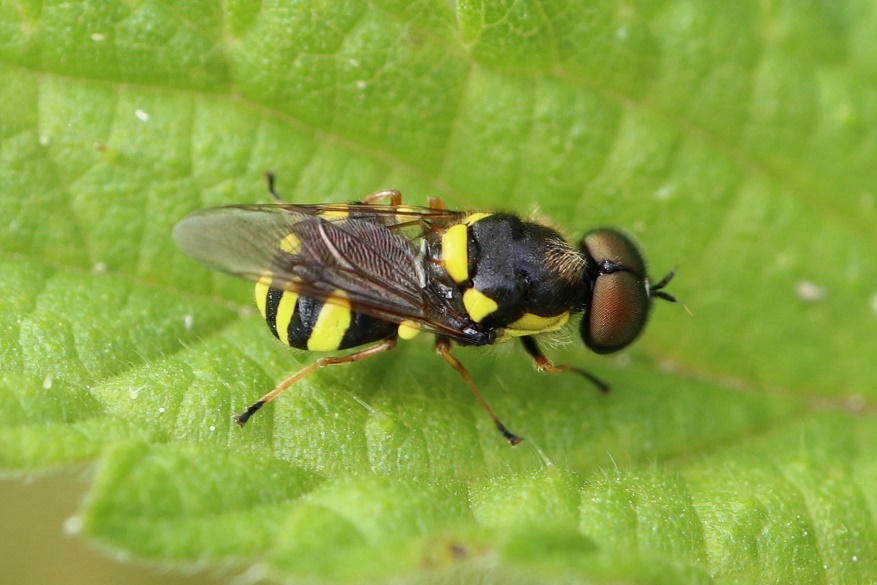 Photo – Four-barred Major © Tim CaldicottTable 9: Diptera RecordsMecoptera – ScorpionfliesA single record for Scorpion Flies was recorded, details of which are shown below.Table 10: Mecoptera RecordsHymenoptera - Ants, Wasps, Bees & RelativesA total of 93 records was received between January and December, which represented 25 species. The earliest record was a queen Buff-tailed Bumblebee Bombus terrestris which was received at the beginning of February, with a Common Wasp Vespula vulgaris recorded in the very warm period we had in late December.There were four mining bee species recorded this year, with the Tawny Mining Bee Andrena fulva being the most received. This bee is the known host for Panzer’s Nomad Bee Nomada panzeri and the Broad-banded Nomad Bee N. signata. Other mining bee species recorded includes the Hawthorn Mining Bee Andrena chrysosceles, which can be seen in open woodland amongst other habitats; the Ashy Mining Bee Andrena cineraria which is a host for Lathbury’s Nomad Bee N. lathburiana; and Grey Patched Mining Bee Andrena nitida, which is a host for Gooden’s Nomad Bee N. goodeniana. Of the 92 records received in 2021, 37% were for bumblebees, which were well represented within the Rutland area within a variety of habitats, with the Buff-tailed Bumblebee and Tree Bumblebee Bombus hypnorum being the most widely recorded.In addition, there were records for Common Wasp Vespula vulgaris, Hornet Vespa crabro and Tree Wasp Dolichovespula sylvestris. Although the name of this latter species suggests that it builds it nests in trees; it also nests in bushes and underground and it can be very aggressive!A record for the Five-spotted Club Horned Wasp Sapyga quinquepunctata was received, which is noted as ‘an occasional record for VC55’. This is a kleptoparasite (i.e. steals resources gathered) of bees of the genus Osmia. Records were received for Ichneumon Wasps, including Ichneumon deliratorius which lays its eggs in Noctuid moth pupae and I. Stramentor which also lays its eggs in moth pupae.Table 11: Hymenoptera RecordsContributorsI would like to thank the following members, (in no particular order) who have submitted records in 2021 and for their help with identification: Tim Caldicott, Dave Needham, Carolyn Baxter, Dr. Charles Gallimore, Roy Lemmon, Peter Scott, Phil Rudkin, Linda and Anthony Biddle, Jenny Harris, Laura Hackett, Diana Masters, Dave Cotter, Ian Day, Linda Clark, Martin Grimes and all the members that attended RNHS outdoor meetings; where records were attributed to the group and not individual names. All records are much appreciated, so please keep sending them in.I would also like to thank my friend and former colleague Stuart Robinson for his invaluable advice and support with the insect identification, which was much appreciated. In addition, I would also like to thank Tim Sexton, Species and Recording Officer, Leicestershire and Rutland Wildlife Trust (LRWT) for his help with the Bioblitz identifications and Ray Morris, Leicestershire and Rutland Entomological Society (LRES).Please accept my apologies if I have unintentionally missed anyone.Jayne WalkerInsect RecorderMayOrchesella villosaClipsham Great ParkYew Tree Avenue SK 978 1681Pogonognathellus longicornisClipsham Great ParkYew Tree Avenue SK 978 1681Dicyrtoma fuscaClipsham Great ParkYew Tree Avenue SK 978 1681Orchesella cinctaClipsham Great ParkYew Tree Avenue SK 978 1681MarchPond OliveCloeon dipterumExtonVicars CloseSK 1278 10991MayMayflyEphemera danicaExtonVicars CloseSK 1278 10991AprilLarge Red DamselflyPyrrhosoma nymphulaKetton QuarrySK 980 0602MayBrown HawkerAeshna grandisKetton QuarrySK 980 0601Common Blue DamselflyEnallagma cyathigerumKetton QuarrySK 980 06030+JuneEmperor DragonflyAnax imperatorExtonBack fieldsSK 9304 10981Broad-bodied ChaserLibellula depressaKetton QuarrySK 980 0601Common DarterSympetrum striolatumKetton QuarrySK 980 0601Banded DemoiselleCalopteryx splendensThorpe-by- water.Next to the WellandSP 891 960ManyBanded DemoiselleCalopteryx splendensThorpe-by- water.Next to the WellandSP 891 960Lots flying around.White-legged damselflyPlatycnemis pennipesThorpe-by- water.Next to the WellandSP 891 9601White-legged DamselflyPlatycnemis pennipesThorpe-by- water.Next to the WellandSP 891 960A fewBroad-bodied ChaserLibellula depressaWing Allotment.On my plot.SK 8891 02881 femaleBroad-bodied ChaserLibellula depressaWing Allotment.On my plot.SK 8891 02881 femaleWhite-legged DamselflyPlatycnemis pennipesLeighfield Fishponds.West of Leigh Lodge.SK 8281 04101 femaleWhite-legged DamselflyPlatycnemis pennipesLeighfield Fishponds.West of Leigh Lodge.SK 8281 04101 maleWhite-legged DamselflyPlatycnemis pennipesGunthorpe area.SK 8778 05632 femalesEmperor DragonflyAnax imperatorExtonBack fields.SK 9304 10981JulyEmperor DragonflyAnax imperatorKetton QuarrySK 980 0601Brown HawkerAeshna grandisKetton QuarrySK 980 0601Common DarterSympetrum striolatumKetton QuarrySK 980 0606Migrant HawkerAeshna mixtaWing Wing Hill Allotment.SK 8891 02881Migrant HawkerAeshna mixtaNear Rutland WaterEast edge of Gibbet Gorse (Butterfly Meadow)SK 9022 05861EmperorAnax imperatorWing Wing Hill Allotment.SK 8891 02881EmperorAnax imperatorNear Rutland Water.Butterfly Meadow.SK 9032 05911Emerald DamselflyLestes sponsaNear Rutland Water.East edge of Gibbet Gorse (Butterfly Meadow).SK 9022 05861White-legged DamselflyPlatycnemis pennipesNear Rutland Water.Butterfly Meadow.SK 9032 05911Ruddy Darter Sympetrum sanguineumNear Rutland Water.Butterfly Meadow.SK 9032 05911Black-tailed SkimmerOrthetrum cancellatumRutland Water Cycle track Lagoon 5 and Lagoon 7.SK 8781 06348Brown HawkerAeshna grandisWing Wing Hill Allotment.SK 8891 02881Black-tailed SkimmerOrthetrum cancellatumNear Rutland Water.Butterfly Meadow.SK 9032 05913AugustBroad-bodied ChaserLibellula depressaWing Wing Hill Allotment.SK 8891 02881SeptemberWhite-legged DamselflyPlatycnemis pennipesCaldecottRiver Welland.SP881 9381 but could have been more.Willow Emerald DamselflyChalcolestes viridisUppinghamOn wall at home.SP 858 9931Emerald DamselflyLestes sponsaLeighfieldLeighfield Fishponds.SK 8314 03743Emerald DamselflyLestes sponsaLeighfieldLeighfield Fishponds.SK 8314 03742Red-eyed DamselflyErythromma najasLeighfieldLeighfield Fishponds.SK 8314 03741Red-eyed DamselflyErythromma najasLeighfieldLeighfield Fishponds.SK 8314 03741Willow Emerald DamselflyChalcolestes viridisEyebrook ReservoirBy the bridge.SP 84430 970741AprilA Wolf SpiderAlopecosa pulverulenta Merry's MeadowSK 937 157ManyMayNursery Web SpiderPisaura mirabilis                Clipsham Great ParkYew Tree Avenue SK 978 1681An Orb WeaverMetellina sp. (pres. mengei)Clipsham Great ParkYew Tree Avenue SK 978 1681A Sac SpiderClubiona pallidula             Clipsham Great ParkYew Tree Avenue SK 978 1681Buzzing SpiderAnyphaena accentua      Clipsham Great ParkYew Tree Avenue SK 978 1681A Crab SpiderPhilodromus dispar         Clipsham Great ParkYew Tree Avenue SK 978 1681A Money SpiderNeriene (Linyphia) montanaClipsham Great ParkYew Tree Avenue SK 978 1681A Slender Crab SpiderTibellus oblongusClipsham Great ParkYew Tree Avenue SK 978 1681JuneHouse SpiderEratigena duellicaExtonVicars CloseSK 1278 10982SeptemberGarden SpiderAraneus diadematusUppinghamGypsy LaneSP 859 9911Zebra SpiderSalticus sppUppinghamHome greenhouseSP 858 993Several of varying sizes.MayCommon ChthonidChthonius ischnochelesClipsham Great ParkYew Tree Avenue SK 978 1688FebruaryCommon Green ShieldbugPalomena prasinaMantonSt Marys RoadSK 8800 04651Blue ShieldbugZicrona caeruleaWingWing AllotmentSK 8891 02884MarchCommon Green ShieldbugPalomena prasinaExtonVicars CloseSK 1278 10981Pied ShieldbugTritomegas bicolorWingWing Allotment SK 8891 02881AprilCommon Green ShieldbugPalomena prasinaExtonVicars CloseSK 1278 10981Common Green ShieldbugPalomena prasinaExtonVicars CloseSK 1278 10981Woundwort ShieldbugEysarcoris venustissimusWing Wing AllotmentSK 8891 02881Common Green ShieldbugPalomena prasinaWing Wing AllotmentSK 8891 02881Dock BugCoreus marginatusMartinsthorpeFox Covert AreaSK 8684 04281MayDock BugCoreus marginatusExtonVicars CloseSK 1278 10981Red and Black FroghopperCercopis vulnerataPickworth Great WoodPickworth Great WoodSK 985 1481Parent BugElasmucha grisea              Clipsham Great ParkYew Tree Avenue SK 978 1681Common Green ShieldbugPalomena prasina            Clipsham Great ParkYew Tree Avenue SK 978 1681Scarab Shieldbug Thyreocoris scarabaeoides           Clipsham Great ParkYew Tree Avenue SK 978 1681Birch Catkin BugKleidocerys resedae       Clipsham Great ParkYew Tree Avenue SK 978 1681Woundwort ShieldbugEysarcoris venustissimusWing AreaWing Hill AllotmentSK 8891 028820+Sloe Bug/Hairy ShieldbugDolycoris baccarumWing AreaWing Plantation SK 9057 02646Nettle Ground BugHeterogaster urticaeWing AreaWing Hill AllotmentSK 8891 02881A Rhopalid BugRhopalus subrufusWing AreaWing Plantation SK 9057 02642Red and Black FroghopperCercopis vulnerataClipsham Great ParkYew Tree Avenue SK 978 1682An Elongate Grass BugMegaloceroea recticornisClipsham Great ParkYew Tree Avenue SK 978 1682Sloe Bug/Hairy ShieldbugDolycoris baccarumClipsham Great ParkYew Tree Avenue SK 978 1682JuneCommon Green ShieldbugPalomena prasinaExtonVicars CloseSK 1278 10982Hairy ShieldbugDolycoris baccarumExtonVicars CloseSK 1278 10981Brassica Bug/Crucifer ShieldbugEurydema oleraceaChater Valley, Manton Area.Near River Chater.SK 8677 03811Woundwort ShieldbugEysarcoris venustissimusWing AllotmentOn my plot.SK 8891 028830+Nettle Ground BugHeterogaster urticaeWing AllotmentOn my plot.SK 8891 02881Red-legged ShieldbugPentatoma rufipesWing AllotmentOn my plot.SK 8891 02881 final instarCaspid BugLiocoris tripustulatusUppinghamGypsy Lane.SP 859 9911Hawthorn ShieldbugAcanthosoma haemorrhoidaleOakhamBarmstedt DriveSK 8609 28521Common Green Caspid Lygocoris pabulinusWingGardenSK 893 0011JulyGardenBlue ShieldbugZicrona caeruleaWing Wing Hill AllotmentSK 8891 02881Common FroghopperPhilaenus spumariusRutland WaterGreen BankSK 8907 56351Meadow Plant BugLeptopterna dolabrataRutland WaterGreen BankSK 8907 56356Lucerne BugAdelphocoris lineolatusRutland WaterGreen BankSK 8907 56351Common Green Caspid Lygocoris pabulinusRutland WaterGreen BankSK 8907 56351AugustA Rhopalid BugCorizus hyoscyamiWing Wing Hill AllotmentSK 8891 02881SeptemberBrassica Bug/Crucifer ShieldbugEurydema oleraceaWing Hill AllotmentOn my plot.SK 8891 02881Hairy shieldbugDolycoris baccarumWardley WoodsSweethedges Farm EndSP 837 9931Dock BugCoreus marginatusExtonVicars CloseSK 1278 10981OctoberHawthorn ShieldbugAcanthosoma haemorrhoidaleWing AreaNW of the village.SK 8882 03211NovemberBirch ShieldbugElasmostethus interstinctusMantonMy back yard. SK 8801 04631AprilLacewing sp.Chrysopidae spPriors CoppiceWoodland WalkSK 831 0511Lacewing sp.Chrysopidae spExtonVicars CloseSK 1278 10981January7-spot LadybirdCoccinella septempunctataOakhamBarmstedt DriveSK 8609 28521February22-spot LadybirdPsyllobora 22-punctataWingWing AllotmentSK 8891 02881Harlequin LadybirdHarmonia axyridisMantonSt Marys RoadSK 8800 04651MarchPine LadybirdExochomus 4-pustulatusManton St Marys RoadSK 8800 0465122-spot LadybirdPsyllobora 22-punctataWingWing Allotment SK 8891 02882AprilVine WeevilOtiorhynchus sulcatusExtonVicars CloseSK 1278 10981Ground BeetlePterostichus madidusExton, Disused Sewage WorksEmpingham RoadSK 9310 22571Lesser Striped Flea BeetlePhyllotreta undulataRutland WaterOld Hall BaySK 9011 07051Dung BeetleOnthophagus coenobitaRutland WaterOld Hall BaySK 9011 07051Mint Leaf BeetleChrysolina herbaceaRutland WaterOld Hall BaySK 9011 07051A Leaf BeetleChrysolina brunsvicensisRutland WaterOld Hall BaySK 9011 07051Green Tiger BeetleCicindela campestrisBloody Oaks QuarryOn south-facing bank, on north side of reserve, on stones and bare ground, near entrance to reserve.SK 970 1032False Blister BeetleOedemera luridaExtonVicars CloseSK 1278 10981Red-Headed Cardinal BeetlePyrochroa serraticornis                  Wardley WoodsSP 835 9941MayFalse Blister BeetleIschnomera cyaneaExtonVicars CloseSK 1278 10981A Weevil (mallow weevil?)Aspidapion radiolusExtonVicars CloseSK 1278 10981A WeevilPolydrusus cervinusExtonVicars CloseSK 1278 10981A Rove BeetlePhilonthus decorusExtonVicars CloseSK 1278 10981Copper GreenclockPoecilus cupreusExtonVicars CloseSK 1278 10981A Soldier BeetleMalthodes minimusClipsham Great ParkYew Tree Avenue SK 978 16817 -Spot LadybirdCoccinella septempunctata  Clipsham Great ParkYew Tree Avenue SK 978 1681Red-headed Cardinal BeetlePyrochroa serraticornis                  Clipsham Great ParkYew Tree Avenue SK 978 1681A weevilArcharius pyrrhocerasClipsham Great ParkYew Tree Avenue SK 978 1681A weevilBetulapion simile             Clipsham Great ParkYew Tree Avenue SK 978 1681A weevilAcalles ptinoides              Clipsham Great ParkYew Tree Avenue SK 978 1681A weevilCionus hortulanus            Clipsham Great ParkYew Tree Avenue SK 978 1681A weevilCionus tuberculosus       Clipsham Great ParkYew Tree Avenue SK 978 1681A weevilCionus alauda                    Clipsham Great ParkYew Tree Avenue SK 978 1681A weevilPolydrusus pterygomalisClipsham Great ParkYew Tree Avenue SK 978 1681A weevilCurculio venosus Clipsham Great ParkYew Tree Avenue SK 978 168110-spot LadybirdAdalia 10-punctataWing AreaWing Hill AllotmentSK 8891 02881Thistle Tortoise BeetleCassida rubiginosaWing AreaWing Hill AllotmentSK 8891 02881A rove beetleTachyporus solutusManton AreaFox CovertSK 8685 04281Common Springtail-stalkerNotiophilus biguttatusManton AreaFox CovertSK 8685 04281Red-headed Cardinal BeetlePyrochroa serraticornis                  Rutland WaterCarrots CreekSK 9207 08351A weevilPolydrusus pterygomalisExtonVicars CloseSK 1278 10981Cockchafer BeetleMelolontha melolonthaExtonVicars CloseSK 1278 109818Cockchafer BeetleMelolontha melolonthaExtonVicars CloseSK 1278 109815JuneRufous-shouldered Longhorn BeetleAnaglyptus mysticusExtonVicars CloseSK 1278 10981A Soldier BeetleCantharis rusticaExtonVicars CloseSK 1278 10981Cockchafer BeetleMelolontha melolonthaExtonVicars CloseSK 1278 109815Black Sexton BeetleNicrophorus humatorExtonVicars CloseSK 1278 10981Rufous-shouldered Longhorn BeetleAnaglyptus mysticusManton AreaLyndon RoadSK 8907 04761Cockchafer BeetleMelolontha melolonthaWing AllotmentOn my plot.SK 8891 02881Black-spotted Longhorn BeetleRhagium mordaxChater Valley, Manton Area.Near River Chater.SK 8677 03811Variable Longhorn BeetleStenocorus meridianusChater Valley, Manton Area.Near Fox CovertSK 8687 04441Variable Longhorn BeetleStenocorus meridianusWing AllotmentOn my plot.SK 8891 02881A Soldier beetleCantharis nigricansUppinghamGypsy laneSP 859 991224-spot LadybirdSubcoccinella 24-punctataRutland Water Between Gibbets gorse and Berrybut spinneys.SK 9034 0597610-spot ladybirdAdalia 10-punctataWing AllotmentOn my plot.SK 8891 02881Garden ChaferPhyllopertha horticolaExtonVicars CloseSK 1278 10982A Soldier beetleCantharis nigricansExtonVicars CloseSK 1278 10982Garden ChaferPhyllopertha horticolaExtonVicars CloseSK 1278 10981Red-headed Cardinal BeetlePyrochroa serraticornis                  Lyndon Nature ReserveSK 8905 20531JulyLesser Stag BeetleDorcus parallelipipedusOakhamBack of 13 Peterborough Drive.SK 865 0891Black-Striped Longhorn BeetleStenurella melanuraNear Rutland WaterButterfly MeadowSK 9032 05911Garden ChaferPhyllopertha horticolaExtonVicars CloseSK 1278 10981Black Sexton BeetleNicrophorus humatorExtonVicars CloseSK 1278 10981Flea BeetleSphaeroderma testaceumRutland WaterGreen BankSK 8907 56351Common Red Soldier BeetleRhagonycha fulvaRutland WaterGreen BankSK 8907 563517 -Spot LadybirdCoccinella septempunctata  Mounts LodgeSK 995 11017 -Spot LadybirdCoccinella septempunctata  A1/A6121Southbound intersect.TF 012 0661Harlequin LadybirdHarmonia axyridisGeorge Henry WoodSK 955 1626Red Longhorn BeetleStictoleptura rubraExtonVicars CloseSK 1278 10981August22-spot LadybirdPsyllobora 22-punctataWing Wing Hill allotmentSK 8891 028820+Devil's Coach HorseOcypus olensMartinsthorpePloughed field in Gwash valley.SK 8597 05081Common Burying BeetleNicrophorus vespilloWing Wing Hill allotmentSK 8891 02881Red Longhorn BeetleStictoleptura rubraClipsham Great ParkOn a rotting log in the wood.SK 9702 17061September22-spot LadybirdPsyllobora vigintiduopunctataUppinghamGypsy laneSP 859 9911Burying BeetleNicrophorus investigatorExtonVicars CloseSK 1278 10981Burying BeetleNicrophorus vespilloidesExtonVicars CloseSK 1278 10981Acorn WeevilCurculio glandiumExtonVicars CloseSK 1278 10981NovemberHarlequin LadybirdHarmonia axyridisMantonMy back yard SK 8801 04634Harlequin LadybirdHarmonia axyridisMantonMy back yard SK 8801 046312Harlequin LadybirdHarmonia axyridisMantonMy back yard SK 8801 04636December7 -Spot LadybirdCoccinella septempunctata  ExtonVicars CloseSK 1278 10986Harlequin LadybirdHarmonia axyridisExtonVicars CloseSK 1278 10984FebruaryCommon DroneflyEristalis tenaxMantonSt Marys RoadSK 8800 04651MarchDark-edged Bee FlyBombylius majorKetton QuarrySK 980 0606Dark-edged Bee FlyBombylius majorExtonPollinating plants in the garden.SK 1278 10983AprilDark-edged Bee FlyBombylius majorKetton QuarryThe DellSK 979 0521Dark-edged Bee FlyBombylius majorRutland WaterOld Hall BaySK 9011 0705ManyYellow Dung FlyScathophaga stercorariaRutland WaterOld Hall BaySK 9011 0705100 +Bee FlyBombylius majorClipsham Great ParkYew Tree Avenue SK 978 1686Thick-legged HoverflySyritta pipiensWing Wing AllotmentSK 8891 02881Meadow Field SyrphEupeodes latifasciatusMartinsthorpeFox Covert AreaSK 8684 04281Tapered Drone FlyEristalis pertinaxMartinsthorpeFox Covert AreaSK 8684 04281The FootballerHelophilus pendulusMartinsthorpeFox Covert AreaSK 8684 04281Common Spotted Field SyrphEupeodes lunigerMartinsthorpeFox Covert AreaSK 8684 04281Chequered HoverflyMelanostoma scalareMartinsthorpeFox Covert AreaSK 8684 04282Humming Syrphus / Common banded hoverflySyrphus ribesiiMartinsthorpeFox Covert AreaSK 8684 04282Common Drone FlyEristalis tenaxMartinsthorpeFox Covert AreaSK 8684 04284White-footed HoverflyPlatycheirus albimanusMartinsthorpeFox Covert AreaSK 8684 04282St Mark's FlyBibio marci          Wardley woodsSP 835 9941SawflyDolerus sp. Wardley woodsSP 835 9941MayCommon Spotted Field SyrphEupeodes lunigerExtonVicars CloseSK 1278 10981Tapered Drone FlyEristalis pertinaxExtonVicars CloseSK 1278 10981CraneflyTipula vernalisExtonVicars CloseSK 1278 10981Tapered Drone FlyEristalis pertinaxExtonVicars CloseSK 1278 10982St Mark's FlyBibio marci          Clipsham Great ParkYew Tree AvenueSK 978 1681Ensign FlySepsis sp.             Clipsham Great ParkYew Tree AvenueSK 978 1681Houseleek BlackletCheilosia caerulescensManton areaFox covertSK 8685 04281Orange-belted leafwalkerXylota segnisManton areaFox covertSK 8685 04281Stripe-faced DroneflyEristalis nemorumWing areaWing Hill allotmentSK 8891 02881Common PipizaPipiza noctilucaWing areaWing Hill allotmentSK 8891 02881Thick-legged HoverflySyritta pipiensWing areaWing Hill allotmentSK 8891 02881St Mark's FlyBibio marci          Clipsham Great ParkYew Tree AvenueSK 978 1681Fever FlyDilophus febrilisRutland WaterCarrots CreekSK 9207 08351Stripe-faced DroneflyEristalis nemorumExtonVicars CloseSK 1278 10981Stripe-faced DroneflyEristalis nemorumExtonVicars CloseSK 1278 10981Flesh FlySarcophaga carnariaRutland WaterCarrots CreekSK 9207 08351Narcissus FlyMerodon equestris ExtonVicars CloseSK 1278 10982JuneBroad Centurian FlyChloromyia formosaExtonVicars CloseSK 1278 10981HoverflyLeucozona lucorumUppinghamGypsy LaneSP 859 9911Yellow dung flyScathophaga stercorariaUppinghamGypsy LaneSP 859 991severalTapered Drone FlyEristalis pertinaxExtonVicars CloseSK 1278 10981Broad Centurian FlyChloromyia formosaUppinghamGypsy LaneSP 859 9911Dagger flyEmpis lividaThorpe By WaterNext to the WellandSP 891 9602Narcissus Bulb FlyMerodon equestrisWing allotmentOn my plot.SK 8891 02881Pied HoverflyScaeva pyrastriWing allotmentOn my plot.SK 8891 02881A hoverflyParhelophilus frutetorumLeighfield FishpondsWest of Leigh LodgeSK 8281 04106Superb Ant-hill HoverflyXanthogramma pedissequumLeighfield FishpondsWest of Leigh LodgeSK 8281 04102Shiny-backed MalengynaMelangyna umbellatarumChater valley Manton areaNear River ChaterSK 8677 03811Spotted MeliscaevaMeliscaeva auricollisChater valley Manton areaNear River ChaterSK 8677 03811Golden-tailed LeafwalkerXylota sylvarumChater valley Manton areaNear River ChaterSK 8677 03811JulySmall Spotty-eyed DroneflyEristalinus sepulchralisWingWing Hill AllotmentSK 8891 02881Wasp PlumehornVolucella inanisWing Wing Hill AllotmentSK 8891 02881Wasp PlumehornVolucella inanisWing Wing Hill AllotmentSK 8891 02884Wasp PlumehornVolucella inanisNear Rutland WaterEast edge of Gibbet Gorse (Butterfly Meadow)SK 9022 05862Wasp PlumehornVolucella inanisMantonSt Marys RoadSK 8801 04631Verrall’s SpearhornChrysotoxum verralliWing Wing Hill AllotmentSK 8891 02881Verrall’s SpearhornChrysotoxum verralliNear Rutland WaterButterfly MeadowSK 9032 05915Large Tiger HoverflyHelophilus trivittatusNear Rutland WaterButterfly MeadowSK 9032 05911Four-barred MajorOxycera raraWing Wing Hill AllotmentSK 8891 02881Orange-belted PlumehornVolucella inflataNear Rutland WaterEast edge of Gibbet Gorse (Butterfly Meadow)SK 9022 05861Ferruginous Bee-grabberSicus ferrugineusNear Rutland WaterButterfly MeadowSK 9032 05911Small Spotty-eyed DroneflyEristalinus sepulchralisNear Rutland WaterButterfly MeadowSK 9032 05911Blow FlyCynomya mortuorumBloody Oaks QuarrySK 970 1031AugustMarsh Tiger HoverflyHelophilus hybridusRutland WaterNear the shoreline NE of Gibbet Gorse.SK 9020 06021Wasp PlumehornVolucella inanisGibbet Gorse MeadowOn western edge SK 9022 05861Verrall’s SpearhornChrysotoxum verralliGibbet Gorse MeadowOn western edge SK 9022 05861Wasp PlumehornVolucella inanisWing Wing Hill AllotmentSK 8891 02881Superb Ant-hill HoverflyXanthogramma pedissequumWing Wing Hill AllotmentSK 8891 02881Shiny-backed MelangynaMelangyna umbellatarumWing Wing Hill AllotmentSK 8891 02881Common CopperbackFerdinandea cupreaWing Wing Hill AllotmentSK 8891 02881Stripe-backed FleckwingDasysyrphus albostriatusWing Wing Hill AllotmentSK 8891 02881A hoverflyPlatycheirus rosarumWing Wing Hill AllotmentSK 8891 02881SeptemberFace FlyMusca autumnalisWardley woodsWardley Village end of woodsSP840 9991Mini-tiger HoverflyParhelophilus frutetorumLeighfieldLeighfield FishpondsSK 8314 03741Marsh Tiger HoverflyHelophilus hybridusLeighfieldLeighfield FishpondsSK 8314 03741Wasp PlumehornVolucella inanisManton My back yardSK 8801 04631Wasp PlumehornVolucella inanisManton My back yardSK 8801 04631Superb Ant-hill HoverflyXanthogramma pedissequumWing Hill AllotmentMy plot.SK 8891 02881Wasp PlumehornVolucella inanisManton My back yardSK 8801 04631Grey-backed SnoutRhingia rostrataManton My back yardSK 8801 04631Twin-spot CenturionSargus bipunctatusExtonVicars CloseSK 1278 10981Hornet PlumehornVolucella zonariaOakhamWoodland ViewSK 866 0912DecemberHouse FlyMusca domesticaExtonVicars CloseSK 1278 109811JuneCommon Scorpion FlyPanorpa communisLyndon Nature ReserveSK 8905 20531Buff-tailed BumblebeeBombus terrestrisOakhamWoodland ViewSK 866 0911Buff-tailed BumblebeeBombus terrestrisExtonVicars CloseSK 1278 10993HoneybeeApis melliferaExtonVicars CloseSK 1278 10993Buff-tailed BumblebeeBombus terrestrisMantonSt Marys RoadSK 8800 04651HoneybeeApis melliferaKetton QuarrySK 980 0604Buff-tailed BumblebeeBombus terrestrisMantonSt Marys RoadSK 8800 04651Buff-tailed BumblebeeBombus terrestrisOakhamWoodland ViewSK 866 0911MarchBuff-tailed BumblebeeBombus terrestrisWingWing allotment SK 8891 02881Common WaspVespula vulgarisWingWing allotment SK 8891 02881HoneybeeApis melliferaManton St Marys RoadSK 8800 04651HoneybeeApis melliferaManton St Marys RoadSK 8800 04651Buff-tailed BumblebeeBombus terrestrisManton St Marys RoadSK 8800 04651Garden BumblebeeBombus hortorumManton St Marys RoadSK 8800 04651Common WaspVespula vulgarisManton St Marys RoadSK 8800 04651Early BumblebeeBombus pratorumExtonVicars CloseSK 1278 10995HoneybeeApis melliferaWingGardenSK 8902 03031Tawny Mining BeeAndrena fulvaWingGardenSK 893 0011AprilRed-tailed BumblebeeBombus lapidariusPriors CoppiceWoodland walkSK 831 051manyGrey-patched Mining BeeAndrena nitidaOld Hall BayRutland WaterSK 9011 07051Tawny Mining BeeAndrena fulvaMartinsthorpeFox covert areaSK 8684 04283Buff-tailed BumblebeeBombus terrestrisKetton QuarryThe DellSK 979 0521Buff-tailed BumblebeeBombus terrestrisBurley WoodsSK 892 098SeveralCommon Carder BeeBombus pascuorum Burley WoodsSK 892 098NestHoneybeeApis melliferaBurley WoodsSK 892 0981Buff-tailed BumblebeeBombus terrestrisExtonVicars CloseSK 1278 10981Hairy-footed Flower BeeAnthophora plumipesExtonGardenSK 1278 10981A parasitic waspIchneumon stramentorExtonGardenSK 1278 10981A parasitic waspIchneumon stramentorExtonGardenSK 1278 10981Hawthorn Mining BeeAndrena chrysoscelesYew Tree Avenue ClipshamSK 978 1681Buff-tailed BumblebeeBombus terrestrisYew Tree Avenue ClipshamSK 978 1681White-tailed BumblebeeBombus lucorumYew Tree Avenue ClipshamSK 978 1681White-tailed BumblebeeBombus lucorumPriors coppice SK 832 0521Common Carder BeeBombus pascuorum Priors coppice SK 832 0521Buff-tailed BumblebeeBombus terrestrisPriors coppice SK 832 0521Red-tailed bumblebeeBombus lapidariusStretton Wood SK 951 1691Buff-tailed BumblebeeBombus terrestrisMartinsthorpeFox covert areaSK 8684 04283Tawny Mining BeeAndrena fulvaMartinsthorpeFox covert areaSK 8684 04282Common Carder BeeBombus pascuorumPriors CoppiceSK 832 0521Buff-tailed BumblebeeBombus terrestrisPriors CoppiceSK 832 0521Red-tailed bumblebeeBombus lapidariusMartinsthorpeFox covert areaSK 8684 04281White-tailed BumblebeeBombus lucorumWardley woodsSP 835 9941HoneybeeApis mellifera1May1Common Carder BeeBombus pascuorum EssendineVerge 5, Pickworth RoadTF 042 1291Common Carder BeeBombus pascuorum Clipsham ParkAvenueSK 9753 16761Common Carder BeeBombus pascuorum Clipsham ParkAvenueSK 9753 16761Red-tailed bumblebeeBombus lapidariusClipsham ParkAvenueSK 9753 16761White-tailed BumblebeeBombus lucorumExtonVicars CloseSK 1278 10981Tawny Mining BeeAndrena fulvaExtonVicars CloseSK 1278 10981Red-tailed bumblebeeBombus lapidariusExtonBack fieldsSK 9304 10981Red Mason BeeOsmia rufaBloody Oaks QuarrySK 97 111Buff-tailed BumblebeeBombus terrestrisMantonMy front gardenSK 8800 04651Buff-tailed BumblebeeBombus terrestrisPickworthSK 990 138Tree BumblebeeBombus hypnorumMantonMy front garden.SK 8800 04651Tree BumblebeeBombus hypnorumMantonMy front garden.SK 8800 04651HornetVespa crabro Burley woodNE edge 1A parasitic waspOphion obscuratusExtonVicars CloseSK 1278 10981Common WaspVespula vulgarisExtonVicars CloseSK 1278 10983Common WaspVespula vulgarisExtonVicars CloseSK 1278 10981Five-spotted Club Horned WaspSapyga quinquepunctataExtonVicars CloseSK 1278 10981Flavous Nomad BeeNomada flavaExtonBarnsdale GardensSK 9110 27931Ashy Mining BeeAndrena cinerariaExtonBack fieldsSK 9304 10981June1Common WaspVespula vulgarisExtonVicars CloseSK 1278 10982A parasitic waspIchneumon deliratoriusExtonVicars CloseSK 1278 10981Tree BumblebeeBombus hypnorumLeighfield fishpondsWest of Leigh LodgeSK 8281 04101European Wool-carder BeeAnthidium manicatumWing allotmentOn my plot.SK 8891 02881HornetVespa crabroManton villageIn my back garden.SK 8801 04631Common WaspVespula vulgarisExtonVicars CloseSK 1278 10982Digger WaspCrossocerus quadrimaculatusExtonVicars CloseSK 1278 10981JulyTree WaspDolichovespula sylvestrisNear Rutland WaterEast edge of Gibbet Gorse (Butterfly Meadow)SK 9022 05861Tree WaspDolichovespula sylvestrisNear Rutland WaterEast edge of Gibbet Gorse (Butterfly Meadow)SK 9022 05861Tree BumblebeeBombus hypnorumMantonSt Marys RoadSK 8801 04631European Wool-carder BeeAnthidium manicatumWing Wing Hill AllotmentSK 8891 02881European Wool-carder BeeAnthidium manicatumWing Wing Hill AllotmentSK 8891 02882European Wool-carder BeeAnthidium manicatumNear Rutland WaterEast edge of Gibbet Gorse (Butterfly Meadow)SK 9022 05861A parasitic waspPimpla turionellaeExtonBack fieldsSK 9304 10981Red-tailed bumblebeeBombus lapidariusEssendineVerge 5, Pickworth RoadTF 042 1292Common Carder BeeBombus pascuorum A1/A6121Southbound intersect.TF 012 066Several AugustBuff-tailed BumblebeeBombus terrestrisBloody Oaks QuarryIn the quarry.SK970 1081Common Furrow-BeeLasioglossum calceatumWing Wing Hill AllotmentSK 8891 02881HornetVespa crabroLyndonOn road north of village.SK 9026 04721Tree BumblebeeBombus hypnorumMantonOn the road south of the pub.,1SeptemberTree BumblebeeBombus hypnorumWing Hill AllotmentMy plot.SK 8891 02881Tree BumblebeeBombus hypnorumManton My back yard.SK 8801 04631HoneybeeApis melliferaWing Hill AllotmentMy plot.SK 8891 028816Tree BumblebeeBombus hypnorumManton My back yard.SK 8801 04631Tree BumblebeeBombus hypnorumManton My back yard.SK 8801 04631The Black Slip waspPimpla rufipesExtonVicars CloseSK 1278 10981OctoberGrey Mining BeeAndrena cinerariaManton village My back yard.SK 8801 04631Tree BumblebeeBombus hypnorumManton village My back yard.SK 8801 04631Common Carder BeeBombus pascuorum ExtonVicars CloseSK 1278 10983Buff-tailed BumblebeeBombus terrestrisExtonVicars CloseSK 1278 10982NovemberHoneybee Apis melliferaMantonMy back yard.SK 8801 04631DecemberCommon WaspVespula vulgarisExtonVicars CloseSK 1278 10982